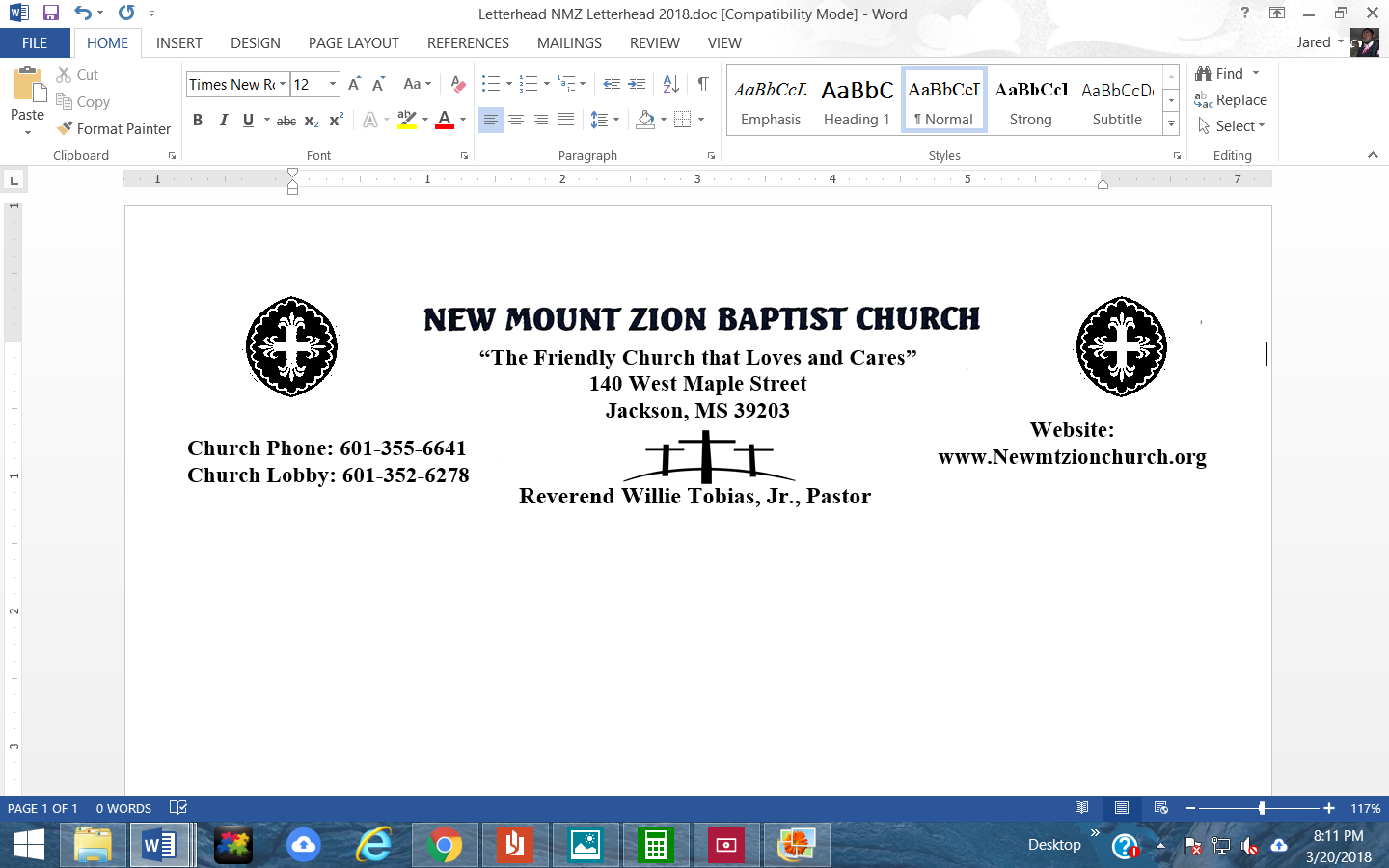 Bible Class: February 28, 2022Genesis Chapter 38:8-30“God’s Grace to Sinners”Points to Ponder:  Judah moves away from his father Jacob and the rest of the family living at Hebron. He establishes a home to the northwest near a town called Adullam. He has a friend there named Hirah, and soon takes a wife.  As we breakdown the events that takes place in this chapter, God will show that his choice is grace and not of merit.   1.In verses 8-10, why did Onan refuse to raise up offspring for Tamar? (Deacon Vernell Fleming)  2. Briefly discuss Judah’s incest with his daughter n-law Tamar, without knowing it, verses 11-23. (Deacon James Spiva)3. In verses 24-26, what was Judah’s reaction when he discovered the prostitute was Tamar? How did Tamar vindicate herself and what did Judah do as a result?  (Deacon Dennis McCollum)   4. Describe Tamar’s personality and her belief in the promises of God based on chapter 38. How did Tamar go about getting what she was promised? (Deacon Sammie Wilson)5. Of the twins that Tamar gave birth to, which one is the ancestor of Jesus, verses 29-30? What does their names mean? (Sis. Betty Palmer) 